LPS Mathematics:  Year 10 Unit 3 - Interpreting and Reasoning with Data 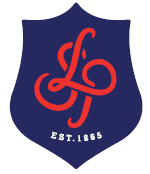 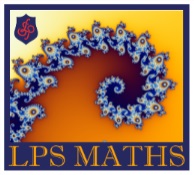       Enquiry Question: “Should you always believe a graph or chart?”Enquiry Question: Should you always believe a graph or chart?Date:                                                    New Thoughts:  …………………………………………………………………………………………………………………………………………………………………………………………………………………………………………………………………………………………………………………………………………………………………Date:                           Final Thoughts:  ………………………………………………………………………………………………………………………………………………………………………………………………………………………………………………………………………………………………………………………………………………………………………………………………………………………………………………………………………………………………………………………………………………………………………………………………………………………Key Topics and Learning Sequence Key Topics and Learning Sequence Key Topics and Learning Sequence Key Topics and Learning Sequence Key Topics and Learning Sequence Key Topics and Learning Sequence Key Topics and Learning Sequence = First Steps     = Moving On     = Moving On         = Stretch         = Stretch             = Challenge             = ChallengeDrawing conclusions from charts and graphsHow to read information from graphs and charts Writing about what a bar chart or vertical line chart showsWriting about what a pie chart showsWriting about what a line graph showsProblems with data representationsBe able to critique the integrity of chosen scales on bar and vertical line charts Understand the limitations of pie charts, and investigate adapted infographicsExplore the impact of anomalies and outliersComparing charts and graphsCompare bar charts (including dual and stacked)Compare pie charts (including scaled pie charts)Compare box plotsCompare a range of infographicsComparing charts and graphsCompare bar charts (including dual and stacked)Compare pie charts (including scaled pie charts)Compare box plotsCompare a range of infographicsTrends over timeLook at scatter graphs, lines of best fit, correlation and causation Line graphs and trend linesCyclical variation and trends over timeMoving averages and trendsTrends over timeLook at scatter graphs, lines of best fit, correlation and causation Line graphs and trend linesCyclical variation and trends over timeMoving averages and trendsData in Context Interpret data in the context of racial inequality in societyInterpret data in the context of other inequalities in societyInterpret data in the context of climate changeHow does this unit fit into your mathematical learning journey?How does this unit fit into your mathematical learning journey?How does this unit fit into your mathematical learning journey?Further Exploration, Enrichment and Cultural CapitalFurther Exploration, Enrichment and Cultural CapitalFurther Exploration, Enrichment and Cultural CapitalFurther Exploration, Enrichment and Cultural CapitalThis unit of work builds on work you did in Year 9 on averages where you looked at different ways of representing data. Here we extend that into being able to critically interpret the ways data is presented and being able to draw conclusions from data and communicate that clearly and mathematically.This unit of work builds on work you did in Year 9 on averages where you looked at different ways of representing data. Here we extend that into being able to critically interpret the ways data is presented and being able to draw conclusions from data and communicate that clearly and mathematically.This unit of work builds on work you did in Year 9 on averages where you looked at different ways of representing data. Here we extend that into being able to critically interpret the ways data is presented and being able to draw conclusions from data and communicate that clearly and mathematically.Reading:  Read The Art of Statistics by David Spiegelhalter (in school library)Enrichment:  Watch the Royal Institution Christmas lecture from 2021 on how COVID changed scienceCultural Capital:  Visit the Florence Nightingale museum in London to see how she used data and statistics to transform nursing and health care https://www.florence-nightingale.co.uk/Reading:  Read The Art of Statistics by David Spiegelhalter (in school library)Enrichment:  Watch the Royal Institution Christmas lecture from 2021 on how COVID changed scienceCultural Capital:  Visit the Florence Nightingale museum in London to see how she used data and statistics to transform nursing and health care https://www.florence-nightingale.co.uk/Reading:  Read The Art of Statistics by David Spiegelhalter (in school library)Enrichment:  Watch the Royal Institution Christmas lecture from 2021 on how COVID changed scienceCultural Capital:  Visit the Florence Nightingale museum in London to see how she used data and statistics to transform nursing and health care https://www.florence-nightingale.co.uk/Reading:  Read The Art of Statistics by David Spiegelhalter (in school library)Enrichment:  Watch the Royal Institution Christmas lecture from 2021 on how COVID changed scienceCultural Capital:  Visit the Florence Nightingale museum in London to see how she used data and statistics to transform nursing and health care https://www.florence-nightingale.co.uk/